Jim Jordan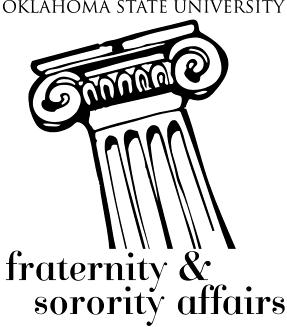 Memorial Scholarship Application2017The Jim Jordan Scholarship is a $500 scholarship available to one male and one female undergraduate student who have completed 12 or more hours and are initiated members of one of the Greek letter general fraternities or sororities recognized at Oklahoma State University. The process for awarding the scholarship shall be through application and letters of recommendation and will be awarded using the following criteria:1.   The scholarships shall be open to any student enrolled in a full-time undergraduate program of study who is an initiated member of one of the Greek letter general fraternities or sororities recognized at Oklahoma State University.2.   The scholarships will be awarded to the applicants who clearly emulate the founding values of their Greek letter organization.3.   The applicants should be able to demonstrate outstanding academic ability as measured by grade point average.4.   The applicants should be able to demonstrate significant involvement in their chapters.5.   The applicants should be able to demonstrate significant involvement in campus activities as displayed on their résumé.6.   The applicants should be able to demonstrate significant community service as recorded in the Service Learning and Volunteer Center.APPLICATION DEADLINE: Completed applications should be returned to the Office of Fraternity& Sorority Affairs, 211J Student Union, no later than 4:30 p.m. on Friday, February 2, 2018.  For more information call 405-744-5490.JIM JORDAN SCHOLARSHIP APPLICATION FORM2017Name:  	ID Number:  	Address:  	Home Telephone:  	Work Telephone:  	Field of Study:  	Degree Anticipated:  	 Date of Graduation:  	Cumulative Grade Point Average (As of Last Semester Enrolled):  	Explain how you live the founding values of your Greek letter organization.  Use only the space provided.Please attach a resume of your chapter activities and campus activities, and a statement of community service from the Service Learning & Volunteer Center. Three letters of recommendation need to accompany this application and be sent to: Jim Jordan Memorial Scholarship, Office of Fraternity & Sorority Affairs, 211J Student Union, Stillwater, OK  74078. These letters should come from faculty, staff, and advisors who know the applicant’s academic abilities and potential to make a significant contribution to his/her field. One letter should speak to the applicant’s dedication to the founding values of the applicant’s Greek letter organization. Deadline for applications is Friday, February 2, 2018 at 4:30 p.m.RECOMMENDATION FOR JIM JORDAN SCHOLARSHIP2017(Student’sName)                                                                                                                                 has applied for the Jim Jordan Scholarship. In order to assist the Scholarship Selection Committee, you have been asked to write a recommendation that reflects upon the applicant’s academic ability, personal and professional characteristics, potential to make a contribution to his/her field of endeavor, or their dedication to their Greek letter organization and its founding values. Please limit your remarks to the space available.Recommendation:Signature of Individual completing this form  	Name (Please type or print)  	Address  	Telephone Number  	 Date  	Please return to 211J Student Union on Friday, February 2, 2018 by 4:30 p.m.